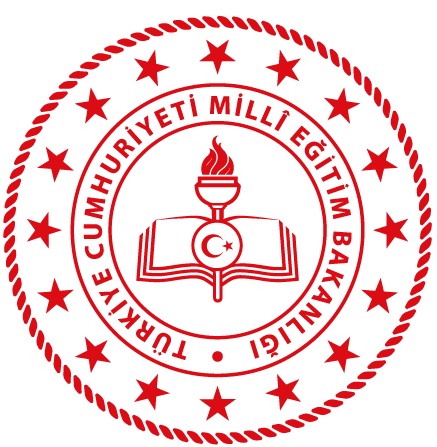 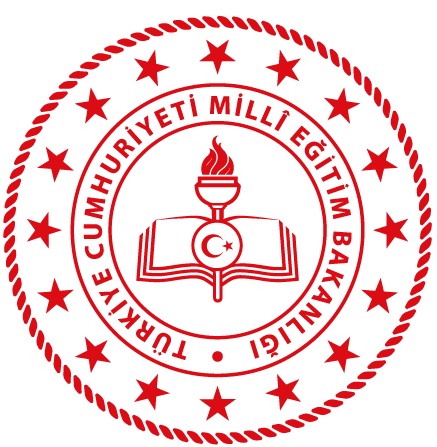 SARIALAN ORTAOKULU MÜDÜRLÜĞÜNE                                                                                                         VEZİRKÖPRÜMillî Eğitim Bakanlığı Okul Öncesi Eğitim ve İlköğretim Kurumları Yönetmeliği’nin 10. Maddesi gereği aşağıda bilgileri verilen öğrencimin Okulunuza naklinin/kaydının yapılması konusunda; Gereğini arz ederim.							Tarih		: ..../…./20…Adı Soyadı 	:							İmza	      	: Nakil Gelmesi İstenen Öğrenci Bilgileri:Adı Soyadı: T.C. No:Sınıfı:Mevcut Kaydının Bulunduğu Okul: Veli İletişim Bilgileri: